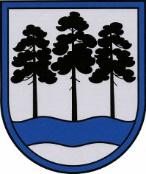 OGRES  NOVADA  PAŠVALDĪBAReģ.Nr.90000024455, Brīvības iela 33, Ogre, Ogres nov., LV-5001tālrunis 65071160, e-pasts: ogredome@ogresnovads.lv, www.ogresnovads.lv APSTIPRINĀTSar Ogres novada pašvaldības domes 28.09.2023. sēdes lēmumu (protokols Nr.16; 27.) IEKŠĒJIE NOTEIKUMIOgrē2023.gada 28.septembrī								   Nr.23/2023Kārtība, kādā Ogres novadā tiek izsniegti brīvprātīgā darba apliecinājumi Izdoti saskaņā ar Valsts pārvaldes iekārtas likuma 72. panta pirmās daļas 2. punktu I. Vispārīgie jautājumiŠie noteikumi nosaka kārtību, kādā  jauniešiem vecumā no 13 līdz 25 gadiem (turpmāk - Jaunietis) tiek izsniegti Ogres novada pašvaldības (turpmāk – pašvaldība) apliecinājumi par brīvprātīgā darba nostrādātajām stundām Ogres novada pašvaldības un valsts iestādēs, sociālajos uzņēmumos, biedrībās un nodibinājumos, tai skaitā arodbiedrībās un to apvienībās, politiskajās partijās un to apvienībās, kuras īsteno savu darbību Ogres novadā.Ogres novadā brīvprātīgā darba koordinēšanu veic Ogres novada Izglītības pārvaldes (turpmāk - Pārvalde) jaunatnes lietu speciālists un jaunatnes darbinieki (turpmāk – Jaunatnes komanda).Pārvalde Jauniešu brīvprātīgā darba pieredzi dokumentāli apliecina, izsniedzot Pārvaldes  sagatavotu apliecinājumu par veikto brīvprātīgo darbu (turpmāk – Apliecinājums).II. Brīvprātīgā darba stundu uzskaiteJaunieša brīvprātīgā darba pieredze tiek uzskaitīta, aizpildot Pārvaldes sagatavotu un izsniegtu Pieredzes un prasmju uzskaites grāmatiņu  (turpmāk – Grāmatiņa), kurā norādīta šāda informācija:brīvprātīgā darba aktivitāte;uzticēto pienākumu apraksts;brīvprātīgajā darbā pavadītais laiks;brīvprātīgajā darbā apgūtās kompetences;zināšanu pašanalīze pirms un pēc brīvprātīgā darba veikšanas;darba organizētāja atsauksme par Jaunieša paveikto darbu;Jaunieša un brīvprātīgā darba organizētāja paraksts, kas apliecina informācijas patiesumu.Par Grāmatiņā sniegto ziņu patiesumu atbild Jaunietis un informāciju Grāmatiņā apliecina brīvprātīgā darba organizētājs.Lai veiktu uzskaiti par nostrādātajām Brīvprātīgā darba stundām, Grāmatiņā jābūt aizpildītām visām ailītēm par attiecīgo aktivitāti.III. Brīvprātīgā darba apliecinājums un apliecinājuma izsniegšanas kārtībaApliecinājuma izdošanas mērķis ir sniegt trešajām personām pārskatāmu, salīdzināmu un ticamu informāciju par pienākumiem, kurus Jaunietis veicis pie konkrētā brīvprātīgā darba organizētāja, kā arī par brīvprātīgā darba veikšanai veltīto laiku un tā ietvaros iegūtajām un pilnveidotajām prasmēm.Jaunieši līdz 30. novembrim Pārvaldē uzrāda aizpildītu Grāmatiņu.Aizpildīta Grāmatiņa paliek Jaunieša īpašumā, kā pieredzes un prasmju apliecinājums.Līdz katra gada 5. decembrim Jaunatnes komanda veic uzrādītās Grāmatiņas brīvprātīgā darba informācijas pārbaudi un stundu summēšanu.Veicot brīvprātīgā darba informācijas pārbaudi un stundu summēšanu, Jaunatnes komanda var pieprasīt papildus informāciju brīvprātīgā darba organizētājam.Jaunietis var saņemt Apliecinājumu par nostrādātām brīvprātīgā darba stundām viena gada robežās no 1. decembra līdz 30. novembrim:Bronzas Apliecinājumu no 50 (piecdesmit) nostrādātām brīvprātīgā darba stundām.Sudraba Apliecinājumu par vismaz 100 (simts) stundas nostrādāto brīvprātīgo darbu.Zelta Apliecinājumu par vismaz 200 (divi simti) stundas nostrādāto brīvprātīgo darbu.Apliecinājuma formu izstrādā un sagatavo Jaunatnes komanda.Apliecinājumu paraksta Ogres novada pašvaldības domes priekšsēdētājs.Apliecinājumu izsniegšana Ogres novadā tiek organizēta vienu reizi gadā, publiski sveicot visus Brīvprātīgos, kuri saņem Apliecinājumu.Pēc Jaunieša pieprasījuma Apliecinājumu var izsniegt arī individuāli, ja Jaunietis nostrādājis vismaz 50 (piecdesmit) brīvprātīgā darba stundas.Jaunietis, kurš veicis brīvprātīgo darbu līdz 50 (piecdesmit) stundām, var saņemt Pārvaldes sagatavotu  un Pārvaldes vadītāja parakstītu pateicību par veikto brīvprātīgo darbu (turpmāk – Pateicība) vienu reizi gadā, uzrādot aizpildītu Grāmatiņu Pārvaldē.Jaunatnes komanda 10 darba dienu laikā pēc Grāmatiņas uzrādīšanas Pārvaldē veic uzrādītās Grāmatiņas brīvprātīgā darba informācijas pārbaudi, stundu summēšanu un izsniedz Pateicību.IV. Noslēguma jautājumsNoteikumi stājas spēkā 2023. gada 1. decembrī.Ar šo noteikumu spēkā stāšanos spēku zaudē Ogres novada pašvaldības domes 2021. gada 17. jūnija iekšējie noteikumi Nr.16/2021 “Par brīvprātīgā darba organizēšanas un uzskaites kārtību Ogres novadā”.  Domes priekšsēdētājs						                          E. Helmanis